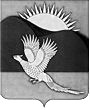 АДМИНИСТРАЦИЯПАРТИЗАНСКОГО МУНИЦИПАЛЬНОГО РАЙОНАПРИМОРСКОГО КРАЯПОСТАНОВЛЕНИЕГлава Партизанскогомуниципального района						       К.К.Щербаков30.04.2015         село Владимиро-Александровское                                № 310О внесении изменений в состав административной комиссии Партизанского муниципального районаВ связи с кадровыми изменениями, в соответствии со статьей 3 Закона Приморского края от 28.07.2009 № 486-КЗ «О наделении органов местного самоуправления муниципальных районов (городских округов) Приморского края отдельными государственными полномочиями по созданию административных комиссий», руководствуясь статьями 28, 31 Устава Партизанского муниципального района, администрация Партизанского муниципального районаПОСТАНОВЛЯЕТ:1. Внести в состав административной комиссии Партизанского муниципального района, утвержденный постановлением администрации Партизанского муниципального района от 07.11.2013 № 1055 (в редакции                 от 19.03.2014 № 204), следующие изменения:- вывести из состава административной комиссии Путилова В.А.;- ввести в состав административной комиссии Скитер С.Б., пенсионера (по согласованию).2. Общему отделу (Кожухарова) опубликовать настоящее постановление в газете «Золотая Долина» и разместить на официальном сайте администрации Партизанского муниципального района в информационно-телекоммуникационной сети «Интернет» в тематической рубрике «Муниципальные правовые акты».23. Настоящее постановление вступает в силу со дня его официального опубликования.